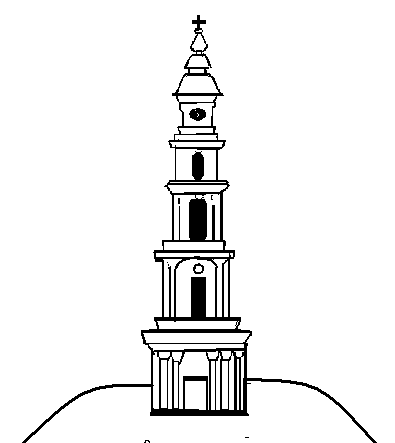 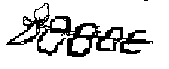 АДМИНИСТРАЦИЯ ЛЕЖНЕВСКОГО МУНИЦИПАЛЬНОГО РАЙОНАИВАНОВСКОЙ ОБЛАСТИ ПОСТАНОВЛЕНИЕ18.08.2015                                              					№ 341О  внесении изменений в Постановление Администрации Лежневского муниципального района Ивановской области от 26.12.2013 года № 771 «Об утверждении муниципальной программы «Развитие физической культуры и спорта Лежневского муниципального района на 2014-2016 гг.»В целях развития физической культуры и спорта на территории Лежневского муниципального района Администрация Лежневского муниципального района постановляет:Внести изменения в Постановление Администрации Лежневского муниципального района Ивановской области от 26.12.2013 года № 771 «Об утверждении муниципальной программы «Развитие физической культуры и спорта Лежневского муниципального района на 2014-2016 гг.» в части:1.В наименовании, в тексте Постановления и в Приложении к        Постановлению исключить   слова «на 2014-2016 гг.»2. Пункт 4 Постановления изложить в новой редакции:  «4. Контроль за исполнением настоящего Постановления возложить на заместителя Главы Администрации Лежневского муниципального района Костина А.А.»3.В Приложении к Постановлению:3.1 В Паспорте Муниципальной программы «Развитие физической культуры и спорта Лежневского муниципального района» исключить строку «Сроки реализации МП»3.2 В Паспорте Муниципальной программы «Развитие физической культуры и спорта Лежневского муниципального района» строку «Объемы финансирования МП (тыс.руб.) изложить в новой редакции:                Районный бюджет – 1030,0 тыс. руб.:       Объемы                                 2014 год – 120,0 тыс. руб.финансирования                         2015 год – 630,0 тыс. руб.             МП (тыс.руб.)                          2016 год – 140,0 тыс. руб.                           2017 год – 140,0 тыс.руб.3.3 В Паспорте  Муниципальной программы «Развитие физической культуры и спорта Лежневского муниципального района» в пункте 2.2  «Целевые индикаторы и ожидаемые результаты реализации МП» таблицу 1 изложить в новой редакции:Таблица 13.4 В Паспорте  Муниципальной программы «Развитие физической    культуры и спорта Лежневского муниципального района» пункт 4 «Ресурсное обеспечение муниципальной программы «Развитие физической культуры и спорта Лежневского муниципального района» изложить в новой редакции:«4. Ресурсное обеспечение муниципальной программы «Развитие физической культуры и спорта Лежневского муниципального района»	Финансовые средства, необходимые для выполнения муниципальной программы, направленной на развитие физической культуры и спорта Лежневского муниципального района – 1,030 млн. руб. Из них средств районного бюджета – 1030,0 тыс.руб.3.5  Приложение  к  муниципальной программе «Развитие физической культуры и спорта Лежневского муниципального района » изложить в новой редакции:4. Контроль за исполнением настоящего Постановления возложить на заместителя Главы Администрации Лежневского муниципального района Костина А.АИ.о. Главы Лежневского муниципального района 				О.С. Кузьмичева№Наименование показателяЕдиница измерения2014 2015 2016 2017 1Строительство и ввод в эксплуатацию спортивной многофункциональной площадкиобъект10002Обеспеченность населения спортивными залами в расчете на 10 тыс. населения  %37,14347473Обеспеченность населения качественными плоскостными спортивными сооружениями в расчете на 10 тыс. населения%96,91101101104Удельный вес населения, систематически занимающегося физической культурой и спортом%14,715,817,317,9№Источники финансированияВсего2014 год2015 год2016 год2017 годОбщий объем бюджетных ассигнований на реализацию муниципальной программы1,030 млн. руб.0,12 млн.руб.0,63 млн.руб.0,14 млн.руб.0,14 млн.руб.Собственные средства бюджета Лежневского муниципального района1030 тыс. руб.120 тыс. руб.630 тыс.руб.140 тыс. руб.140 тыс. руб.Внебюджетные источники-----